3D 지구본 위젯이 위젯은 쿼리 결과를 지구본 위에 표시하는 위젯입니다. 출발지와 목적지 정보가 포함된 네트워크 통신 데이터를 표현할 때 유용합니다.기본 정보종류 필드범례에 표시할 필드를 목록에서 선택합니다.표시할 값출발지와 도착지 중에서 선택합니다(기본값: 출발지).회전지구본 회전 여부를 선택합니다(기본값: 선택).회전속도지구본 회전 속도를 설정합니다. 값이 클수록 회전 속도가 빠릅니다(기본값: 10, 유효범위: 1 ~ 100).범례 글꼴 크기범례 글꼴 크기를 설정합니다(기본값: 12pt).조절 옵션 표시범례에 회전 여부 등 조절 옵션을 설정합니다(기본값: 선택).필드 설정출발지와 도착지의 경도, 위도, 이름으로 사용할 필드를 설정합니다.이벤트이벤트가 발생했을 때 위젯이 수행할 동작을 설정합니다.클릭사용자가 차트에서 특정 항목을 클릭했을 때 수행할 동작으로, 다음 중 하나를 선택하십시오(기본값: 사용 안 함).[쿼리 실행](event-actions#outline5)[필터링](event-actions#outline8)[브라우저 실행](event-actions#outline3)예제다음과 같은 속성을 갖는 3D 지구본 위젯을 만들어보십시오.위젯 이름: 의심스러운 트래픽타입 선택: 3D 지구본데이터소스 선택: widget_example쿼리문  search
        not (asn == "AS2635 AUTOMATTIC" or asn == "AS7018 ATT-INTERNET4")
        and suspicious != "normal"
    | eval
        dst_ip=ip("13.125.82.152")
    | lookup geoip src_ip 
        output latitude as src_lat, longitude as src_long, region as src_region
    | lookup geoip dst_ip
        output latitude as dst_lat, longitude as dst_long, region as dst_region
    | eval src_region=nvl(src_region, "Unknown")새로고침 주기: 60초종류 필드: suspicious표시할 값: 출발지회전: 선택회전속도(1-100): 10범례 글꼴 크기: 12pt조절 옵션 표시: 선택필드 설정(다음과 같은 순서로 입력)클릭: 사용 안함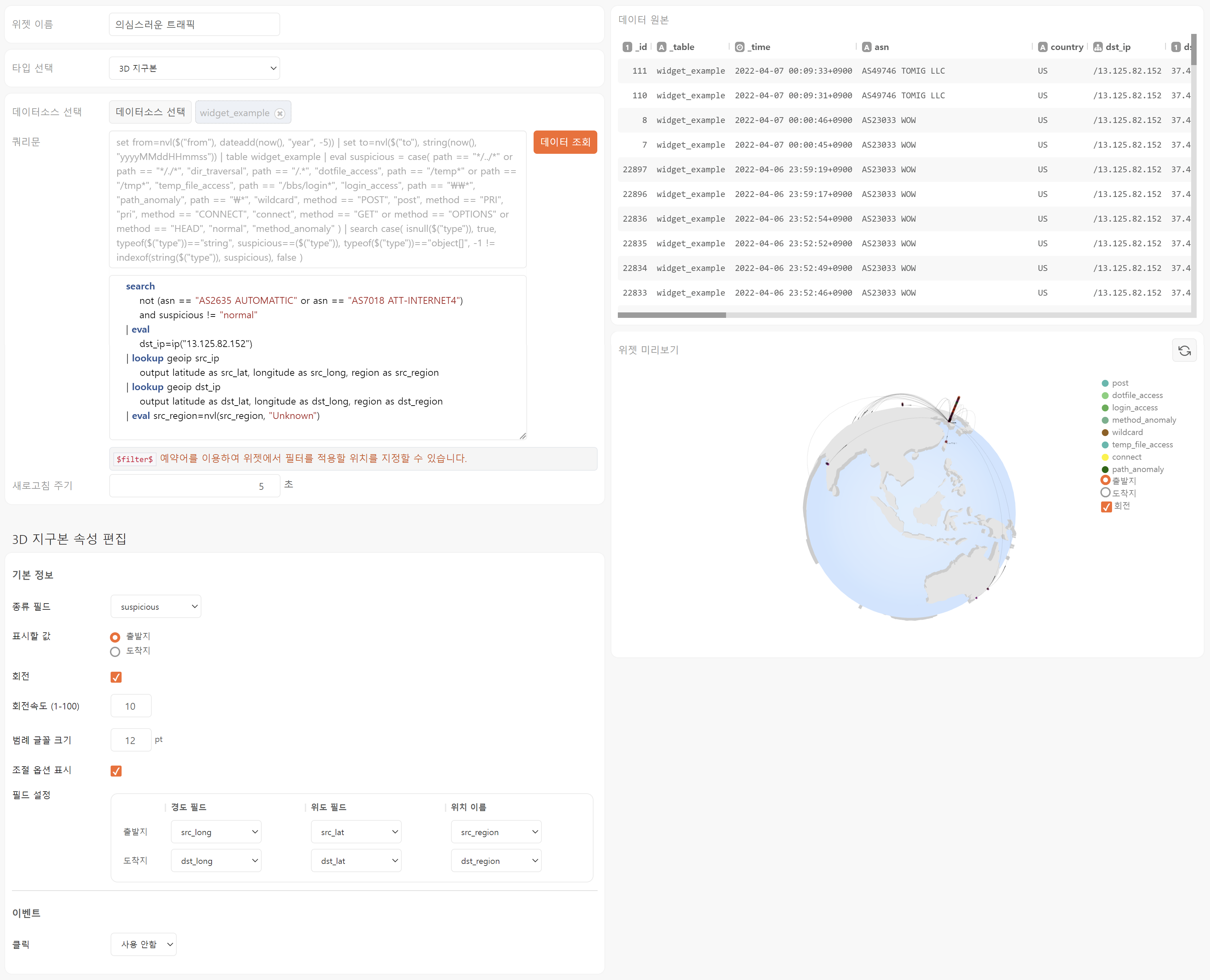 구분경도 필드위도 필드위치 이름출발지src_longsrc_latsrc_region목적지dst_longdst_latdst_region